За "языком"Иустин Романико 
(Из боевой жизни Сибирского казачьего Ермака Тимофеева полка)Разъезд, спускаясь извилистыми тропинками по косогору, вышел из леса. Перед самым носом неожиданно открылась глубокая неровная долина, по которой кучками лепились тонущие в зарослях конопли, лебеды и бурьяна крестьянские избушки, как воробьи по березам в тепло-тихий летний вечер. Казаки рассыпались и снова нырнули в гущу леса. По молчаливому сигналу Сибирцы собрались около командира - насторожились. Пытливо суровый взгляд обдает станичников каким-то щиплющим чувством, возбуждающим кровь и заставляющим энергично биться сердце, а звездо-подобные огоньки его глаз взбудораживают душу и жгут ее больно - приятным жаром; рефлекторно сокращаются мускулы рук и крепко сжимают рукоять шашки.
Казаки понимают командира без слов и подъезжают всем взводом.
- Не все... достаточно трех, - говорит он и отдает приказание разведать деревню, в которой засели красноармейцы, и привести "языка" - красноармейца, а в крайнем случае - крестьянина.
Молодые станичники сходят с коней, спешно подтягивают ослабленные подпруги седел и "мимоходом" обмозговывают приказание. Худые позади, с изъезженными острыми и побитыми спинами от усиленных переходов без отдыха - жмутся от боли и злятся, ибо ремни непосредственно давят на тощие, с дряблыми мышцами бока.
Через минутный период казаки спускаются в долину по ложбинкам, канавкам и низеньким кустарникам.
Уже близко... От деревни их отделяют только огороды. Слышно, как кричат в ближайшем дворе люди, кажется, дерутся или ссорятся, русские слова перемешиваются с иностранными, плачут женщины и дети, бряцает цепью и отчаянно лает собака. На улицах деревни пустынно и мертво, как в зимнюю метель. За вырвавшимся из подворотни поросенком, испуганно озираясь, выбежал чумазый мальчишка и тотчас же, как только увидел казаков, шмыгнул в калитку.
Признак верный присутствия красных, но где же они?
Станичники по лисьи крадутся у жердяной изгороди, скрываемые с двух сторон мохнато-зеленою, рослою коноплей. Вот забор, за ним избушка, другая. Надо забыть о собственной жизни, сделать моментальный налет на первого попавшегося красноармейца.
Тишина подозрительная. Кони настораживают уши, вздрагивают и замедляют ход, словно ноги их связаны веревками или опутаны травою. Тупо звякнул за забором какой-то металл, за ним неожиданно "залаяли" от двух заборов пулеметы, над головами станичников пронеслась туча свинца, наполняя атмосферу злорадно-жутким свисто-напевом. Потом свинцовые пчелы зашлепали и запылили по дороге, сбили с казака фуражку, впились некоторым в седла. Две лошади бешено поднялись на дыбы и тотчас грохнулись на землю; фонтаны крови заструились из маленьких пулевых пробоин, примочили траву и дорожную пыль.
В заборах оказались вырезанные гнезда для пулеметов, прикрываемые высоким густым бурьяном, а несколько далее протянулись красноармейские окопы.
Высыпали красные на улицу, десятка два их побежало во фланг станичникам. Защелкали винтовки. Казаки кинулись в рытвинку, которая змеилась от деревни почти до лесу.
Конь казака Семенова был еще жив, и стоны его, похожие на стоны человека, магически приковали станичника на месте. Конь подымал голову, страдальческими глазами смотрел на хозяина и пробовал ржать; но у него только беспомощно вздрагивали губы. Семенов направил на четвероногого друга винтовку, но чувство жалости пронзило все его существо - казак выпустил винтовку и крупные слезинки скатились из его глаз. Быть может, он стал бы помогать коню подняться или перевязывать раны, если бы не отрезвили его голоса:
- Один здесь...
- Держи его, ребя...
Пулей полетел казак из деревни, а по его пятам гналась свора красных. Метнул станичник гранату. Сердито ухнула она перед преследовавшими, остановила и рассыпала их. Послышались вопли.
Видят красные, казака руками не взять, поручили это сделать винтовкам, пулеметам и пошли сыпать всем фронтом по косогору вплоть до леса. Долго стреляли красные в станичника, который давно уже был в безопасной зоне; казака не взяли, только обнаружили позицию и почти детально численность винтовок и пулеметов, потому никакой надобности в "языке" уже не было.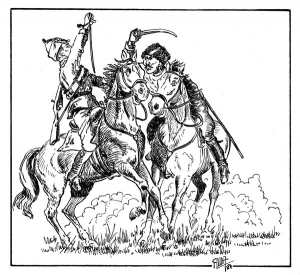 